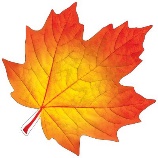 С октября месяца в нашей группе мы начали реализовывать наш проект «Вместе с книгой я расту». В этом месяце мы знакомились с творчеством замечательного детского писателя и поэта Корнея Ивановича Чуковского. 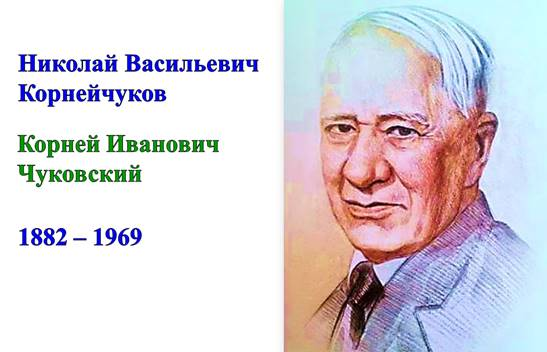 Все мы с вами с детства знаем эти чудесные стихи и сказки, которые цитируем наизусть. В детской библиотеке мы взяли книги и
в группе оформили небольшую мини библиотеку сказок К. И. Чуковского.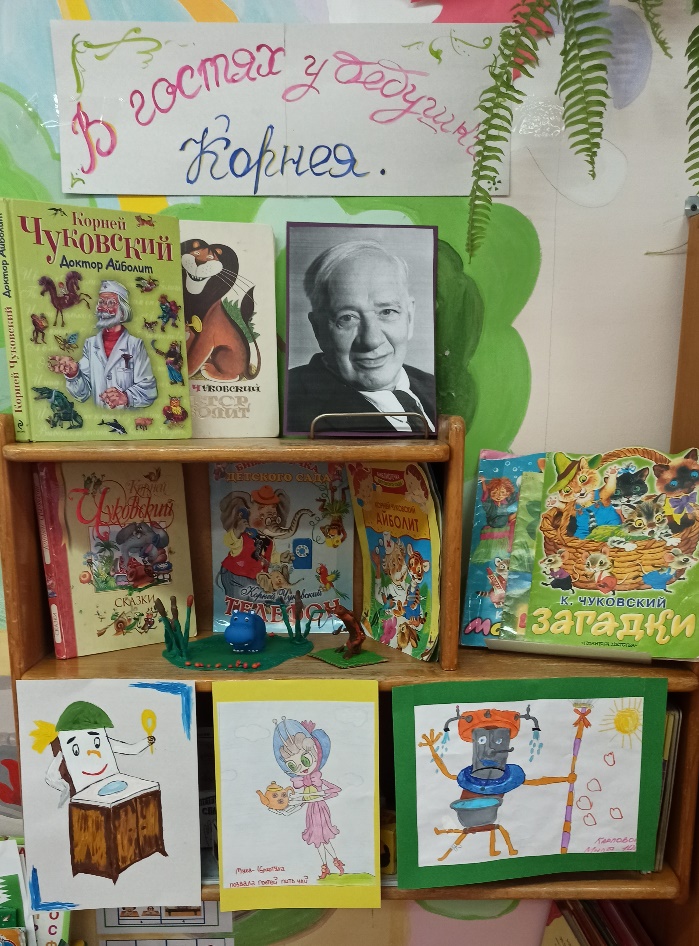 
С детьми мы стали знакомиться с творчеством писателя Корнея Ивановича. Ребята с удовольствием слушали рассказы, рассматривали книги, смотрели мультфильмы. И перед сном на тихий час, слушали аудиозаписи уже знакомых сказок.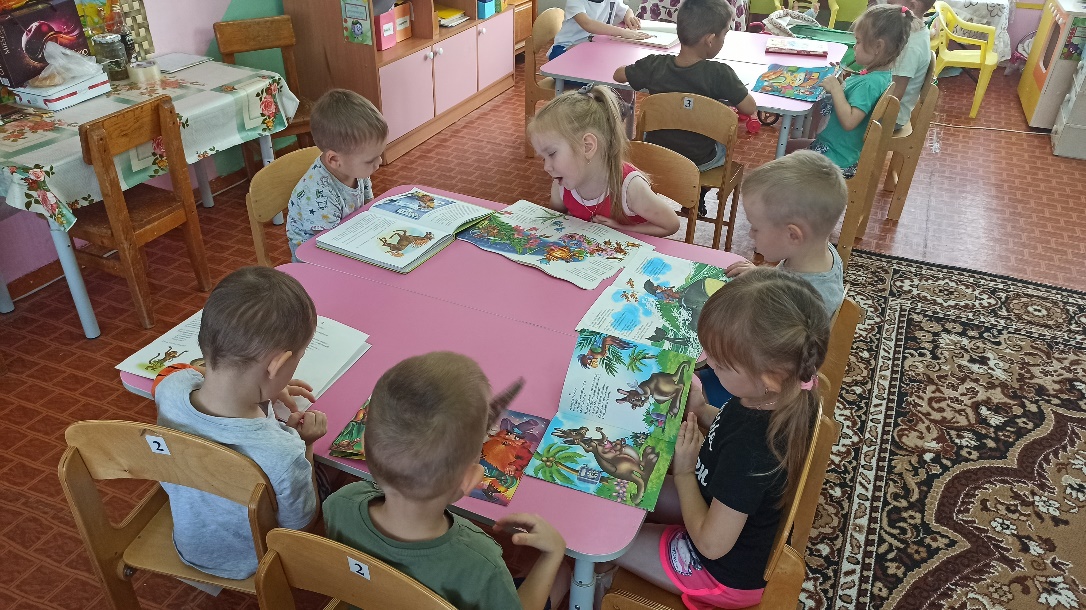 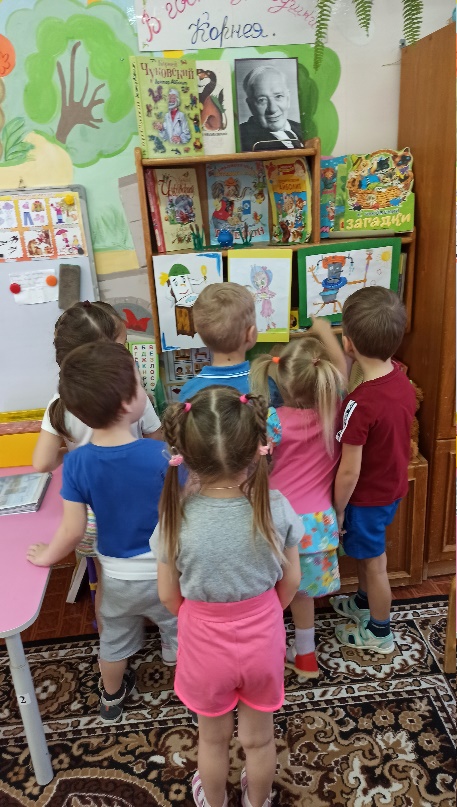 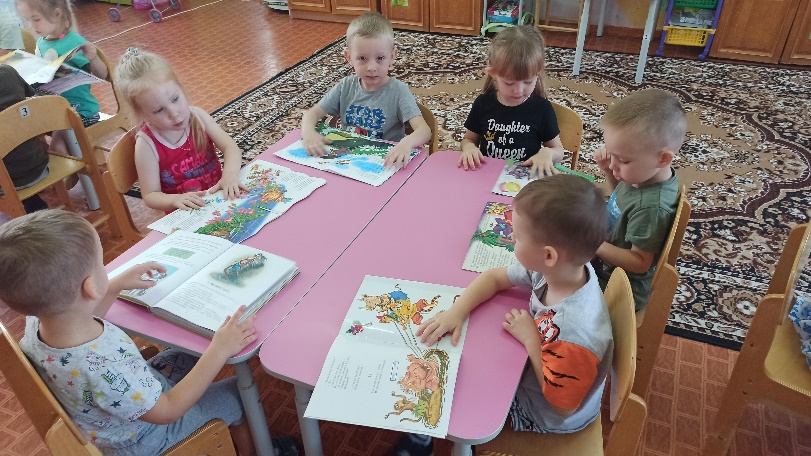 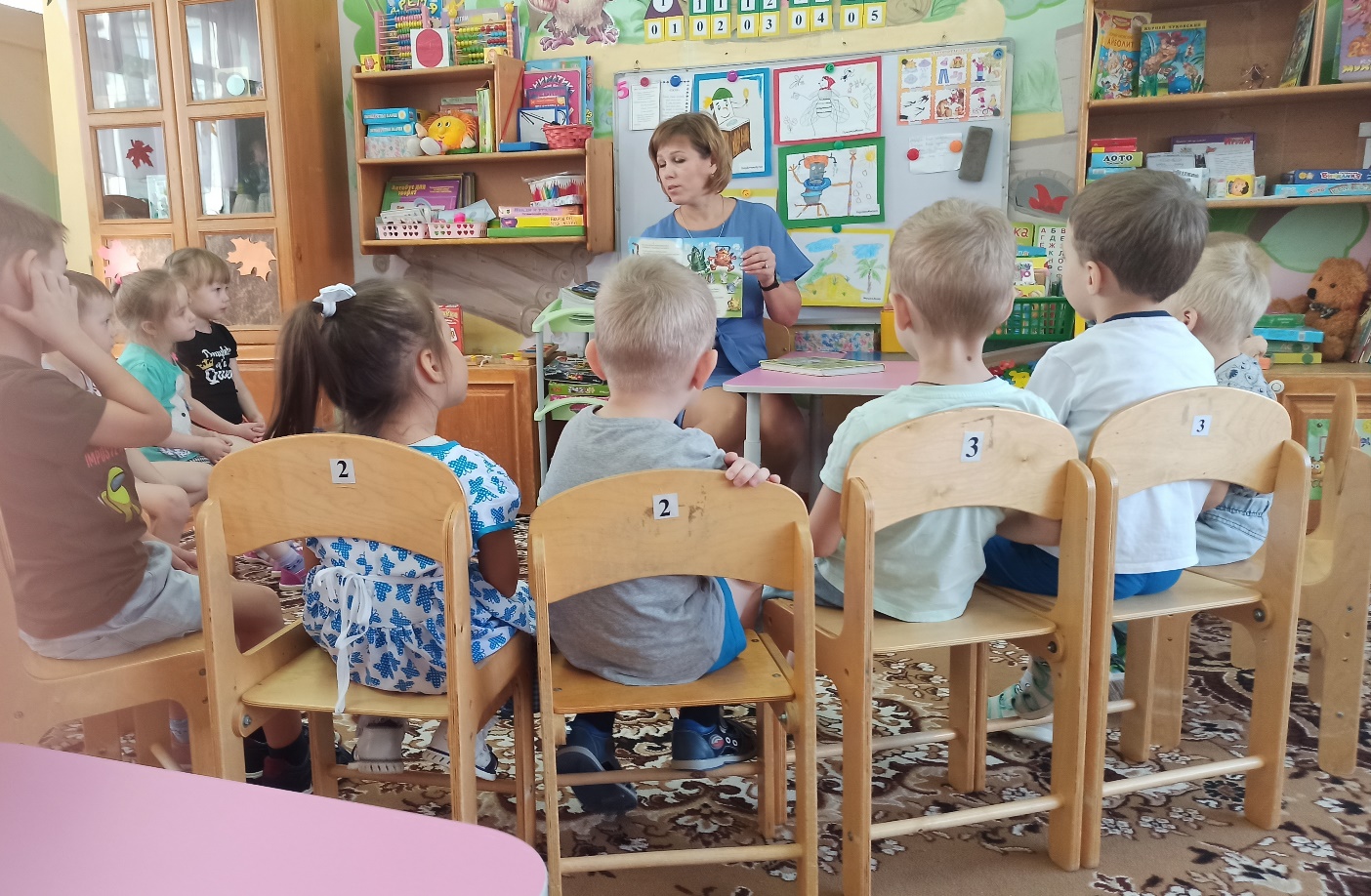 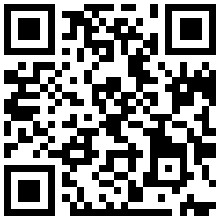 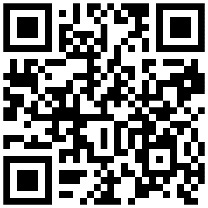 Для родителей  была размещена информация в сообществе в группе «Смешарики» и оформлена папка- передвижка "Сказки К.И.Чуковского - помощники в воспитании и развитии дошкольников".А так же знакомить и читать произведения автора дома.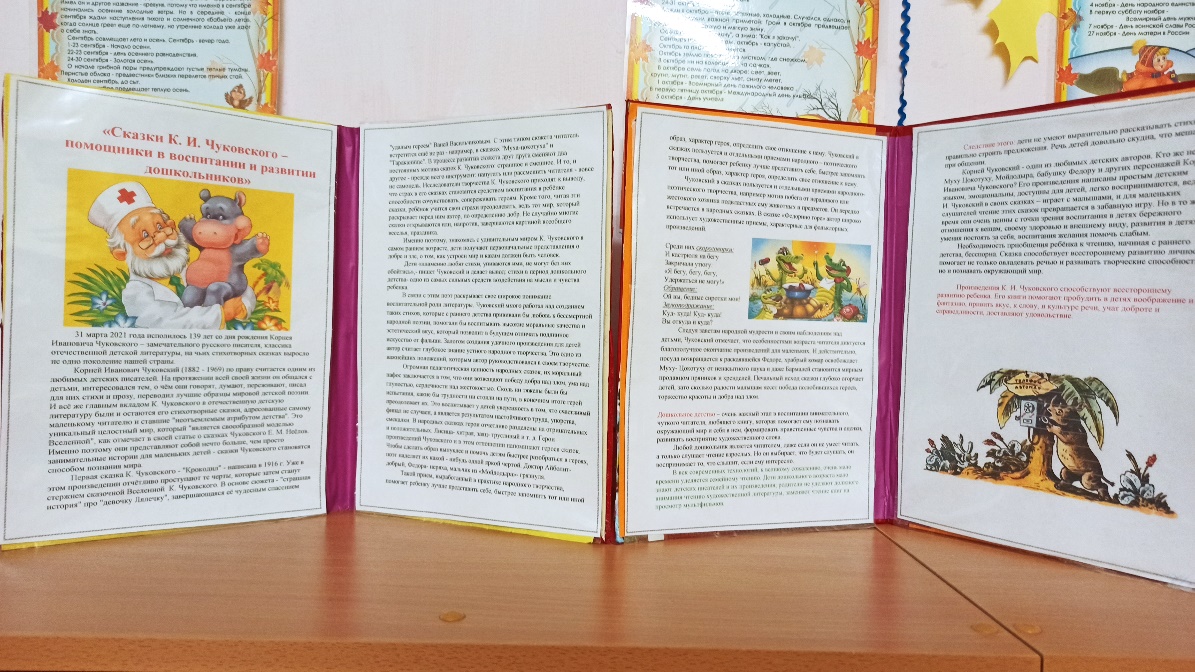 Родители тоже не остались в стороне, им предложили поучаствовать совместно с детьми в выставке рисунков по сказкам Чуковского под названием «Сказки дедушки Корнея». 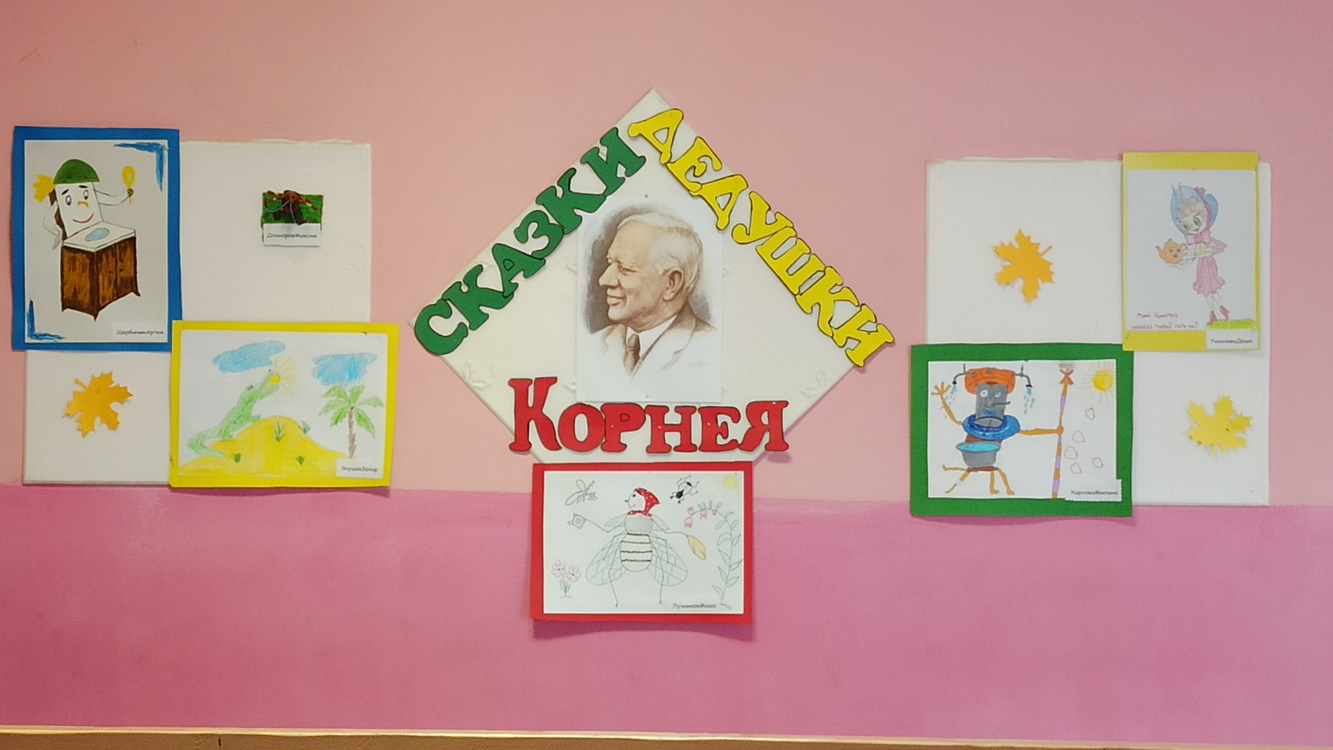  А Заканчивали мы свое знакомство  с автором. Чудесным развлечением под названием «Чудо дерево!». Дети остались очень довольны, и мы думаем, что и они когда вырастут, то обязательно будут читать своим детям стихи и сказки К. И. Чуковского. Благодарим родителей за участие в нашем проекте.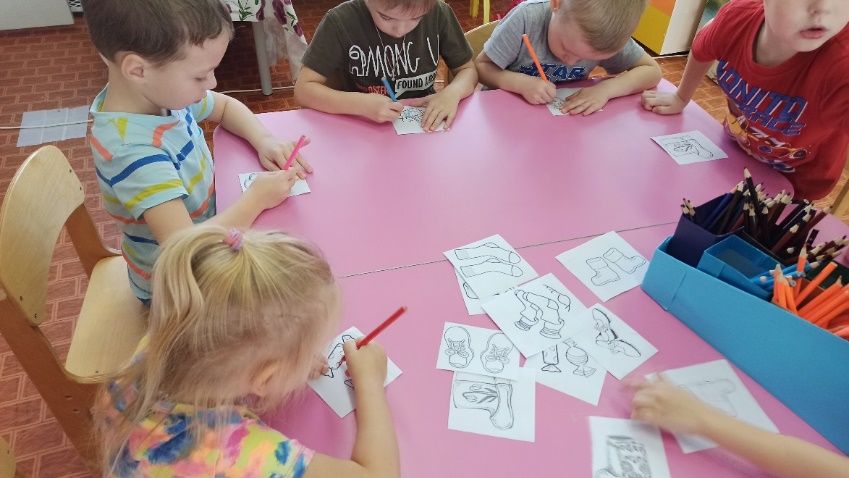 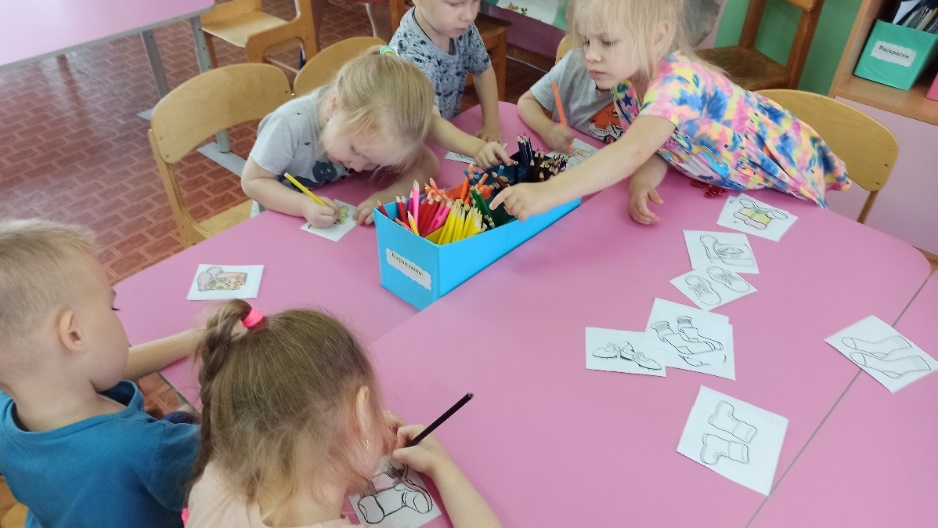 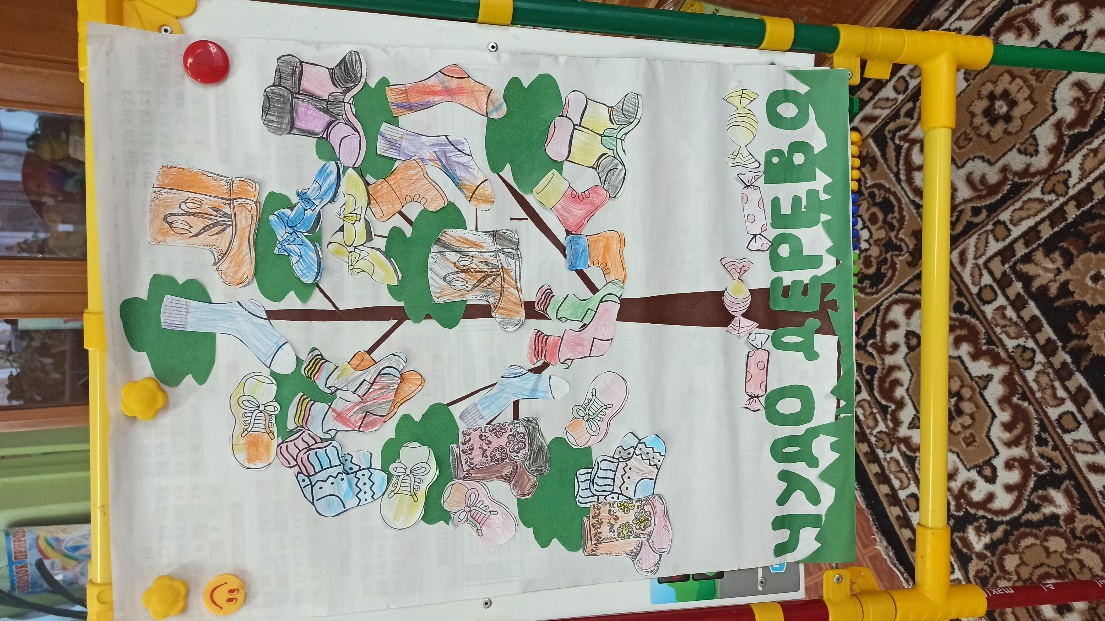 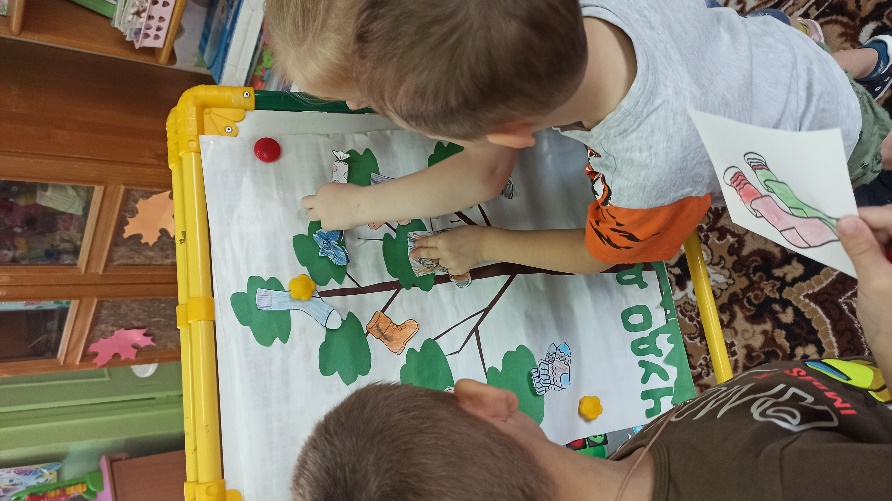 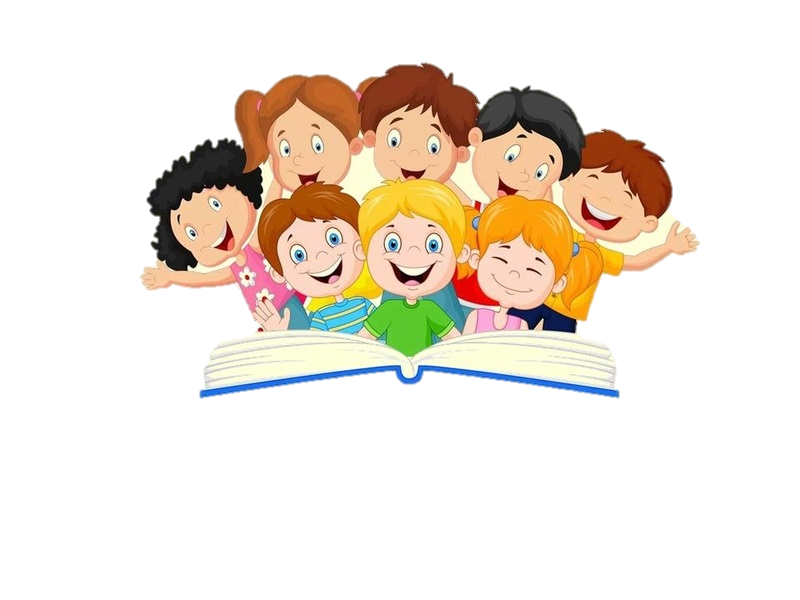 